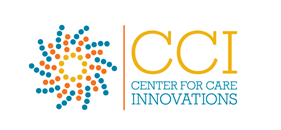 Kaiser Permanente Transformation Accelerator: Mid-Atlantic Region  Learning Session #2 – Planned CareMarch 22, 2018Thank you for completing the following survey.  Your responses are confidential and will be analyzed collectively with other participant responses. Aggregate data are used to provide the Transformation Accelerator team with feedback regarding the quality of the learning session and collective benefit to the participants.  The pace of the content during the learning session was:  Too slow		  About right		  Too fastMy level of participation/engagement in the learning session was:  Not enough		  About right		  Too muchDuring the learning session, my team made progress in moving our project forward:  Strongly Disagree 	  Disagree	  Agree	  Strongly Agree	  N/A (not a grantee)I made connections today with other grantees that will strengthen my team’s efforts:   Strongly Disagree 	  Disagree	  Agree             Strongly Agree	  N/A (not a grantee)To what extent did you find the sessions at the learning session useful?Please continue survey on next page…Please rate the usefulness of the pre-work you were asked to complete regarding your clinic  changes.                Not useful         Somewhat useful       Useful           Very useful          N/AOn a scale of 1-5, please select the number below that best represents your overall experience with today’s learning session.  1= Poor          2= Fair   	  3= Good	  4=Very Good       5=ExcellentThe Transformation Accelerator learning session #2 was a valuable use of my time.  Strongly Disagree       Disagree         Neutral         Agree          Strongly AgreeI will be able to apply something I learned today to advance our project.  Strongly Disagree 	  Disagree	  Agree	  Strongly agree	  N/A (not a grantee)What was the most valuable part of the learning session?What surprised or excited you about the learning session today?What additional support do you need to advance your project?Please indicate your affiliation.Thank you for taking the time to complete this survey!Not usefulSomewhat usefulUsefulVery usefulN/Aa. Introductions & KPTA assessmentb. Learning from our changesc. Effective planned care for pre-visit planningd. Testing changes & using datae. Reflection & debrief  Grantee/ health center representative         Kaiser Permanente        Other (please specify):                                                               